ciências Faça uma pesquisa e cite, no mínimo 3 aracnídeos (não necessariamente) encontrados no Brasil. • Comente sobre o animal escolhido, como no exemplo abaixo. • Adicione imagens. • Não esqueça de colocar a fonte de sua pesquisa. Elabore uma tabela de dupla entrada sobre as características de cada um. Veja também no exemplo:Aranhas Venenosas do Brasil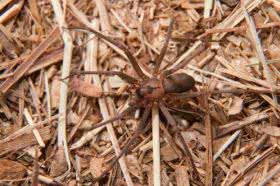 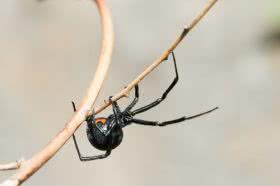 A aranha marrom e a viúva-negra (destacadas nas imagens acima) são duas espécies de aranhas venenosas que temos em território brasileiro. No Brasil são encontradas 5 espécies venenosas:Armadeira (Phoneutria): aranha grande atinge até 17cm e extremamente agressiva, arma o “bote” e por isso tem esse nome. Muito encontrada próximo de bananais, tem hábitos noturnos, quando sai para caçar. Seu veneno pode ser perigoso em crianças e idosos, sendo necessário nesses casos o soro antiaracnídico.Aranha-marrom (Loxoceles): aranhas pequenas com 2 a 4 cm e hábitos noturnos. Não são agressivas e os acidentes são menos comuns, mas graves. É usado soro específico.Viúva-negra (Latrodectus): são pequenas com 3 a 5 cm e de hábito diurno, vive em vegetação rasteira, arbustos e barrancos. Acidentes não são comuns no Brasil.Aranha de grama, de jardim ou tarantulas (Lycosa): não são agressivas e até correm quando são perturbadas. Os acidentes são comuns, mas sem gravidade.Caranguejeiras: são grandes com até 25 cm e temidas, mas não são agressivas, nem representam risco para as pessoas. Quando ameaçadas lançam cerdas que irritam a pele, causando reação alérgica.CARACTERÍSTICAS GERAIS DO CORPO DOS ARACNÍDEOSCARACTERÍSTICAS GERAIS DO CORPO DOS ARACNÍDEOSCARACTERÍSTICAS GERAIS DO CORPO DOS ARACNÍDEOSCARACTERÍSTICAS GERAIS DO CORPO DOS ARACNÍDEOSAracnídeos/característicasAranhasEscorpiõesÁcaros e carrapatosQuelícerasFerrões inoculadores de veneno.Pequenas pinças preensoras.Pinças ou estiletes perfurantes.Pedipalpos ou palposÓrgãos sensoriais. Nos machos têm função copuladora.Grandes pinças preensoras.Filamentares, simples.PatasQuatro pares.Quatro pares.Quatro pares.AbdomeFiandeiras.Pentes.Sem apêndices. Pós-abdomeAusente.Com seis artículos, o último é o ferrão.Ausente.